Più frutta, verdura e acquaTre-cinque porzioni di verdura al giorno e due-tre di frutta. È quanto ................................. (raccomandare) i migliori nutrizionisti per mantenerci in forma e in buona salute. Frutta e verdura, ricche di vitamine, fibre e tanta acqua, .................. (essere) un vero concentrato di salute; .................................... (contenere) molti minerali e poche calorie. Grazie alla loro composizione, ci ......................... (aiutare) a tenere il peso sotto controlloMeno grassiUn’alimentazione a basso contenuto di grassi è essenziale, non solo per il controllo del peso, ma anche per ..............  i livelli di colesterolo e ............................... le malattie cardiovascolari.  Significa ......................... i cibi poco digeribili, come i grassi, o troppo elaborati come i fritti e le salse. Prevenire	 ridurre	limitarePiù varietàIl tradizionale modello alimentare mediterraneo è ritenuto oggi in tutto il mondo uno dei più ..................... per la protezione della ........................ ed è anche uno dei più vari e equilibrati. Si basa su alimenti di origine vegetale come i ........................ (grano, riso, orzo, segale, farro), ............................. (fagioli, ceci), frutta, ortaggi, pesce, olio di oliva e moderati consumi di alimenti animali. efficaci 	cereali 	salute 	legumiPiù attenzione alle porzioniLa distribuzione dei pasti è molto importante: è necessario prevedere almeno tre pasti principali (prima colazione, pranzo e cena) e 1-2 spuntini (a metà mattino e/o metà pomeriggio) principali.  È opportuno non ................. mai i pasti e cercare di: .......................... i grassi di origine animale e ................................. quelli di origine vegetale .......................... regolarmente cereali, meglio se integrali, legumi, frutta, verdura, carni magre e pesce ....................... il consumo di cibi che contengano zuccheri semplici specie lontano dai pasti.Basta consumare durante la giornata:1 sola porzione di dolci e zucchero 6-11 porzioni di cereali (pasta e pane) 2-3 porzioni di carne, pesce, uova, formaggi o latte 2-4 porzioni di frutta e 3-5 di verdura. privilegiare 	limitare	consumare	 ridurre	 saltareDopo aver fatto gli esercizi, scrivi un testo (220 parole) dove spieghiQuel che ti piace mangiareIn che cosa consiste una dieta sana Quel che dovresti fare per mangiare in modo più sano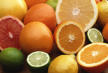 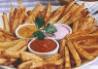 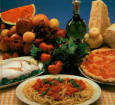 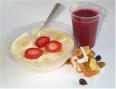 